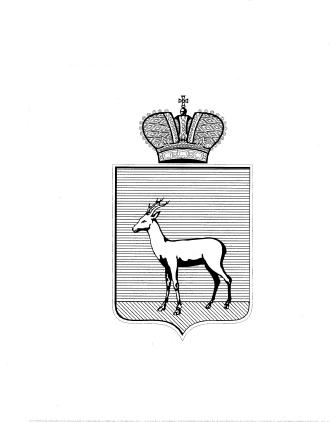 О выявлении правообладателя ранее учтённого объекта недвижимостиВ соответствии с положениями Федерального закона от 06.10.2003           № 131-ФЗ «Об общих принципах организации местного самоуправления       в Российской Федерации», Федерального Закона от 30.12.2020 № 518-ФЗ         «О внесении изменений в отдельные законодательные Российской Федерации», статьи 69.1 Федерального закона от 13.06.2015 года № 218-ФЗ «О государственной регистрации недвижимости»: В отношении ранее учтённого объекта недвижимости, квартиры № 29, площадью 69,10 кв.м. (кадастровый номер 63:01:0705003:1942) в доме № 277 по ул. Ново-Вокзальная, г. Самара, Промышленный район, выявлены  правообладатели: …персональные данные гражданин… Подтверждающие документы:-  копия договора от 11 января 1996г № 142;- копия страхового свидетельства государственного пенсионного страхования № 024-373-864-48;- копия страхового свидетельства государственного пенсионного страхования № 024-377-693-63.     3. Настоящее Решение вступает в силу после его подписания.     4. Контроль за выполнением настоящего Решения возложить 
на заместителя Главы Промышленного внутригородского района городского округа Самара Свирень А.В.Коваленко И.Н. 995-08-94Глава Промышленноговнутригородского районагородского округа Самара	Д.В. Морозов